.Special thanks to Aija Kurdeko and group “The Hop” (Latvia) for the improvement and to Ryan King (UK) for a good advice.Start on vocalSection 1. Rock step, Hook, Shuffle, Rock step, ½ Turn, ShuffleSection 2. Step, ½ Pivot, Coaster step, Rocking ChairSection 3. Steps side, together,  Shuffle into ¼ turn,  Step & ¼ Pivot, Step into ¼ turn & ¼ turn on the ball, ChasseeSection 4. Rock step, Chassee, Rock step, ChasseeSection 5. Lock step, Shuffle, Rock step, ½ Turn on the ball, Walk, ½ PivotSection 6. 2x Sailor steps, Walk, ½ Pivot, Coaster stepSection 7. Step, ¼ Pivot, Weight shift, Cross Shuffle, Side step, ½ Hinge turn, Side step, Cross ShuffleSection 8. Sway, Sailor Cross, Sway, Sailor StepThe dance has 3 complete walls. For the ending carry the sections 1and 2 again along the music slowing down. Then add 6 steps of section 3. Facing the wall 1 add the Shuffle forward on Left, Right, Left, Right step forward and hold. Rise arms optionally.RepeatYes I Will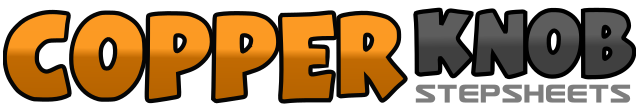 .......Count:64Wall:4Level:Intermediate.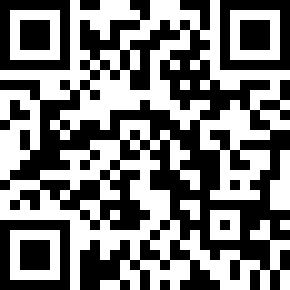 Choreographer:Aris Liepins (SCO) - May 2020Aris Liepins (SCO) - May 2020Aris Liepins (SCO) - May 2020Aris Liepins (SCO) - May 2020Aris Liepins (SCO) - May 2020.Music:I Will - Dean MartinI Will - Dean MartinI Will - Dean MartinI Will - Dean MartinI Will - Dean Martin........1, 2&Rock forward on right, recover, hook right across left shin3&4Shuffle forward Right, Left, Right5, 6&Rock forward on Left, recover, turn ½ to left (6 o’clock)7&8Shuffle forward Left, Right, Left1, 2Step forward on Right, Pivot ½ to left (12 o’clock)3&4Step back on Left, together on Right, forward on Left5, 6Rock forward on Right, recover7, 8Rock back on Right, recover1, 2Step Right to right, together on Left3&4Shuffle into ¼ right turn forward Right, Left, Right (3 o’clock)5&6&Step Left forward & Pivot ¼ to right, (6 o’clock) Step forward on right into a ¼ turn to right (9 0’clock) & turn ¼  to right on the ball (12 o’clock)7&8Chassee to left Left, Right, Left1, 2Rock back on Right, recover3&4Chassee to right Right, Left, Right5, 6Rock back on Left, recover7&8Chassee to left Left, Right, Left1, 2Step forward on Right, Lock left behind Right3&4Shuffle forward Right, Left, Right5, 6&Rock forward on Left, recover, turn ½ left on the ball of Right (6 o’clock)7, 8&Walk Left, Right. Pivot ½ to left (12 o’clock)1&2Step Left slightly behind Right, Right slightly behind Left, forward on Left3&4Repeat the opposite direction5, 6&Walk Left, Right, Pivot ½ to left (6 o’clock)7&8Step back on Left, Right together, forward on Left1, 2&Step forward on Right, Pivot ¼ to left, shift the weight to Left (3 o’clock)3&4Cross Shuffle Right, Left, Right5&6Step Left to left, turn on the ball ½ to right, Right to right (9 o’ clock)7&8Cross Shuffle Left, Right, Left1, 2Step Right to right swaying hips, Sway back to Left3&4Step Right slightly behind Left, Left slightly behind Right, Right across Left5, 6Step Left to left swaying hips, Sway back to Right7&8Step Left slightly behind Right, Right slightly behind left, forward on Left